ORDKORTPå et ordkort skriver/tegner du forskjellige opplysninger om et ord.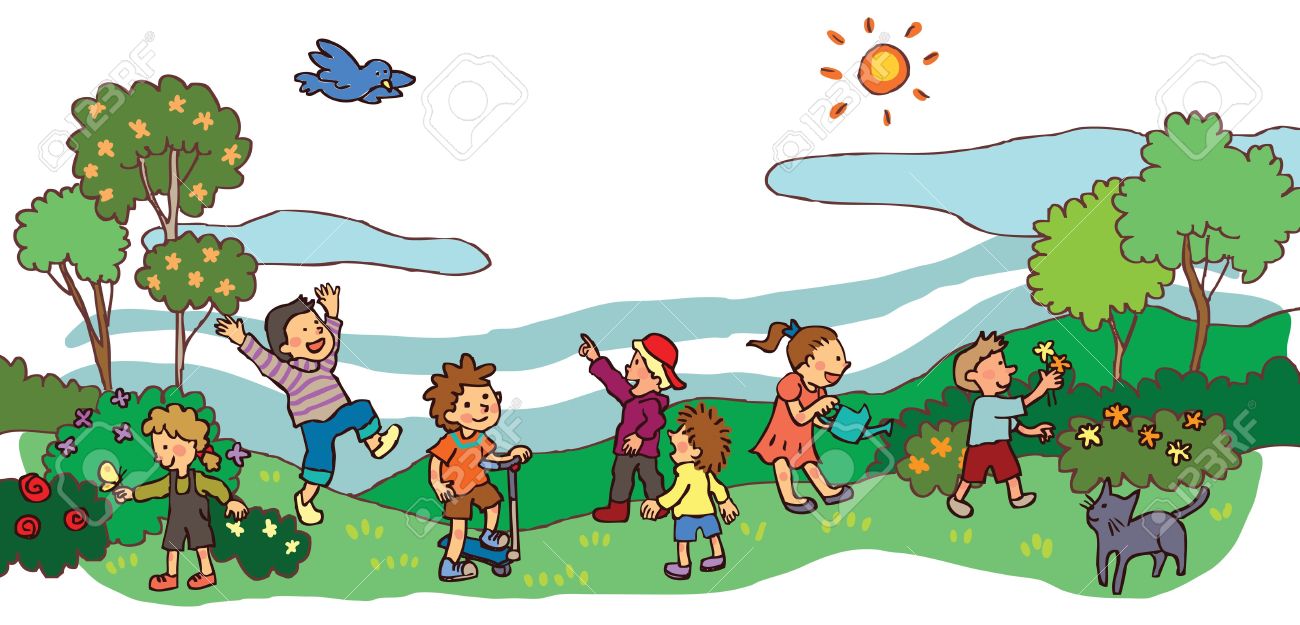 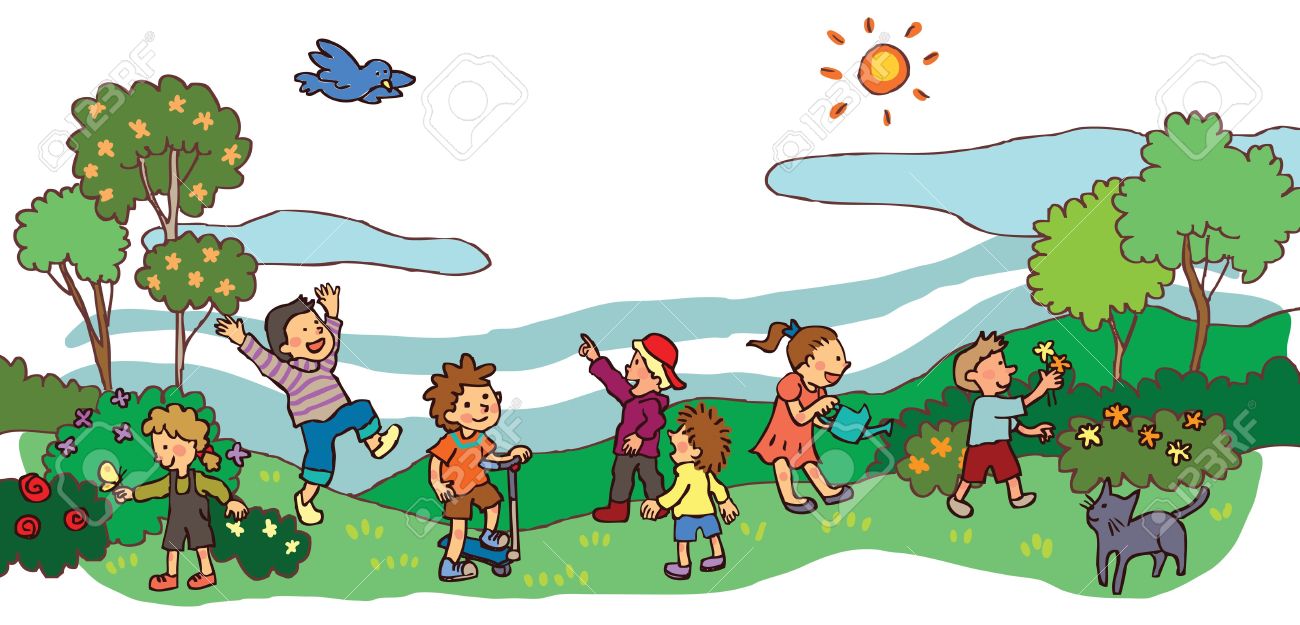 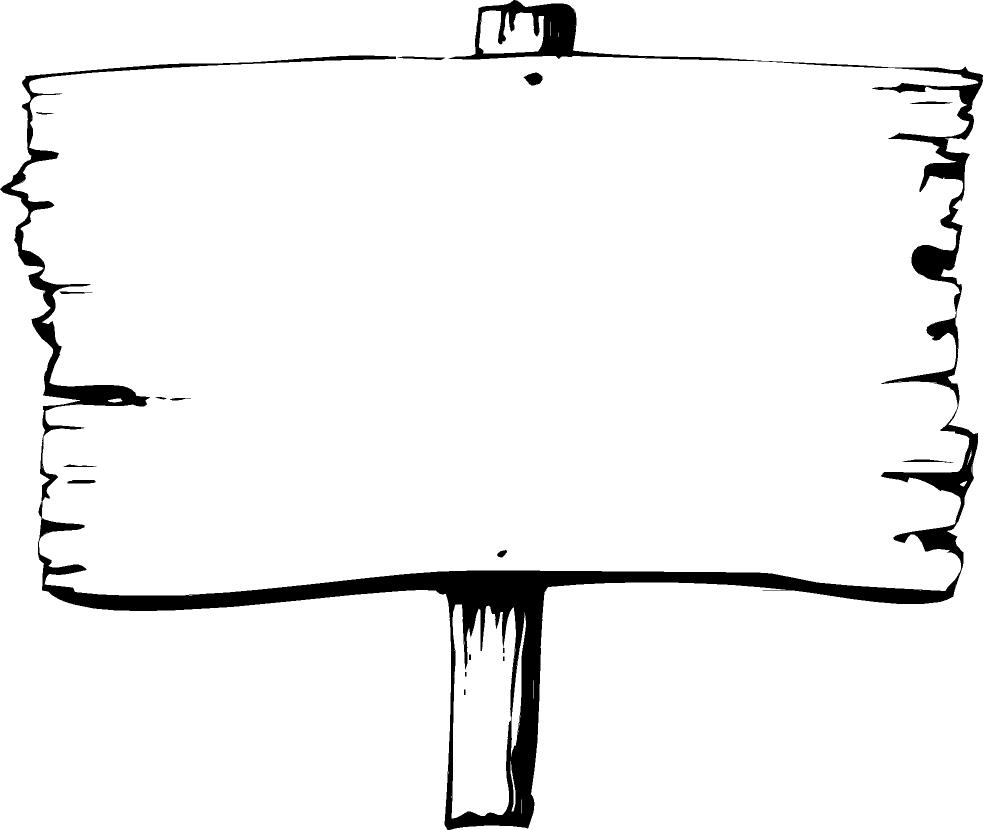 ORDKORT